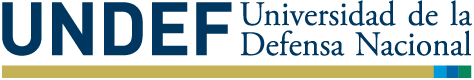 Jornada: “Actualidad y perspectivas de la política de la Defensa”Organizada por el Observatorio de la Defensa (UNDEF)Fecha: Jueves  17 de octubre Lugar: Universidad de la Defensa.  Maipú 262, 1,er piso, Salón Alte. Brown Programa 14.00. Acreditación 14.15 Palabras de Bienvenida - Gonzalo Álvarez, Rector UNDEF 14.30 Mesa “Operaciones del instrumento militar” Campaña antártica. Gral. Justo  Treviranus Comandante Conjunto AntárticoControl  del Aeroespacio. Brig. Juan Janer Comandante AeroespacialOperaciones de paz y apoyo a la comunidad. Com. ValdézGral. Carlos Pérez Aquino. Cte. Operacional EMCO16:00 Intervalo 16.30 Mesa ”Planes de adquisiciones” Brig. Xavier Isaac – Director General de Planes, programas y presupuesto FAA Alte. Ckormick . Director General de Planes, programas y presupuesto ARAGral. Martín Deimundo  Director  General de Planes, Programas y Presupuesto EA17:45 “Efectos militares de las adquisiciones previstas” SSec. Alte. (R) Máximo Pérez León Barreto18.15 “Directiva Política de la Defensa” Mg. Paola Di Chiaro – Secretaria de Estrategia y Asuntos militares.18.45 Comentarios finales Dr. Rosendo Fraga (a confirmar)